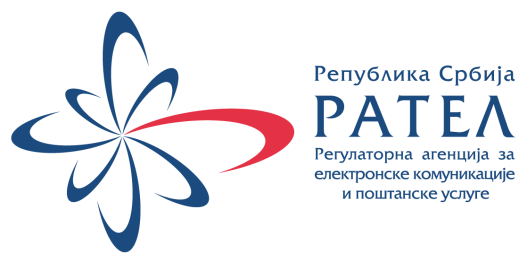 Број: 1-02-4047-28/19-3Датум: 17.10.2019.БеоградКОНКУРСНА ДОКУМЕНТАЦИЈАза јавну набавку услуга –ИСПИТИВАЊЕ СТЕПЕНА ЗАДОВОЉЕЊА ПОТРЕБАКОРИСНИКА ПОШТАНСКИХ УСЛУГАза потребе Регулаторнe агенцијe за електронске комуникације и поштанске услугепоступак јавне набавке мале вредности Ред. бр. 1-02-4047-28/19С А Д Р Ж А ЈОдељак                                    НазивОПШТИ ПОДАЦИ О ЈАВНОЈ НАБАВЦИТЕХНИЧКЕ СПЕЦИФИКАЦИЈЕ И ЗАХТЕВИУСЛОВИ ЗА УЧЕШЋЕ У ПОСТУПКУ ЈАВНЕ НАБАВКЕ И УПУТСТВО КАКО СЕ ДОКАЗУЈЕ ИСПУЊЕНОСТ УСЛОВАУПУТСТВО ПОНУЂАЧИМА КАКО ДА САЧИНЕ ПОНУДУОБРАЗАЦ ПОНУДЕОБРАЗАЦ СТРУКТУРЕ ЦЕНАМОДЕЛ УГОВОРАОБРАЗАЦ ИЗЈАВЕ О НЕЗАВИСНОЈ ПОНУДИ ОБРАЗАЦ О ПОШТОВАЊУ ОБАВЕЗА ПОНУЂАЧА ИЗ ДРУГИХ ПРОПИСАПРИЛОЗИ  1. ОПШТИ ПОДАЦИ О ЈАВНОЈ НАБАВЦИПодаци о наручиоцу Наручилац јавне набавке је: Регулаторнa агенцијa за електронске комуникације и поштанске услуге (РАТЕЛ) 1.2  Општи подаци о јавној набавци На основу члана 39. и члана 61. Закона о јавним набавкама („Сл. гласник РС” бр. 124/12, 14/15 и 68/15, у даљем тексту: Закон) и члана 2. и 6. Правилника о обавезним елементима конкурсне документације у поступцима јавних набавки и начину доказивања испуњености услова („Сл. гласник РС” број 86/15), припремљена је конкурсна документација за предметни поступак јавне набавке мале вредности, означен као ЈН 1-02-4047-28/19.  Заинтересована лица могу преузети конкурсну документацију на: Порталу Управе за јавне набавке, тј. Порталу јавних набавки http://portal.ujn.gov.rs/  и Интернет страници Наручиоца http://www.ratel.rs/. Не спроводи се електронска лицитација.1.3 Врста поступка јавне набавке и примена других законаПоступак јавне набавке је поступак јавне набавке мале вредности, а започет је доношењем одлуке о покретању поступка 1-02-4047-28/19  од 23.09.2019. године. На ову набавку ће се примењивати: - Закон о јавним набавкама („Сл. гласник РС“ бр. 124/12, 14/15 и 68/15); - Закон о општем управном поступку у делу који није регулисан Законом о јавним набавкама („Сл. гласник РС“ бр. 18/2016); - Закон о облигационим односима након закључења уговора о јавној набавци ("Сл. лист СФРЈ", бр. 29/78, 39/85, 57/89 и "Сл. лист СРЈ" 31/93); - Правилници које је објавила Управа за јавне набавке везано за поступак јавне набавке („Сл. гласник РС“ бр 83 од 03.10.2015. године и 86 од 14.10.2015. године).1.4    Предмет јавне набавкеПредмет јавне набавке је набавка услуга – испитивање степена задовољења потреба корисника поштанских услуга.Назив и ознака из општег речника набавке је: 79342311- Испитивање задовољства корисника1.5     Право на учешће Право на учешће у поступку јавне набавке има сваки понуђач који испуњава све услове из члана 75. и члана 76. Закона о јавним набавкама, а како је наведено у делу 4. Услови за учешће и упутство за доказивање испуњености услова за учешће, ове конкурсне документације. Понуђач у оквиру понуде доставља и друга документа и обрасце тражене конкурсном документацијом. Подношење понудаЗаинтересовани понуђачи могу да доставе своје понуде сачињене у складу са конкурсном документацијом најкасније до 29.10.2019. године, до 10.00 часова по локалном времену. Благовременом понудом сматраће се понуда приспела на назначену адресу наручиоца до наведеног датума и сата.Понуда поднета по истеку датума и сата одређених у позиву, сматраће се неблаговременoм и биће враћена неотворена понуђачу са назнаком да је поднета неблаговремено.Понуђачи подносе понуде у затвореној и печатираној коверти препорученом пошиљком или лично на адресу наручиоца, тако да се при отварању може проверити да ли је коверта онаква каква је предата. Адреса наручиоца:Регулаторнa агенцијa за електронске комуникације и поштанске услуге - РАТЕЛПалмотићева бр. 211103 Београд ПАК 106306 са напоменом:Понуда за јавну набавку  услуга –ИСПИТИВАЊЕ СТЕПЕНА ЗАДОВОЉЕЊА ПОТРЕБАКОРИСНИКА ПОШТАНСКИХ УСЛУГА ,бр. 1-02-4047-28/19- не отварати -На полеђини коверте мора бити исписан тачан назив и адреса понуђача.Отварање понуда Јавно отварање понуда одржаће се одмах након истека рока за подношење понуда, дана 29.10.2019. године у 10:30 часова на адреси Наручиоца - Регулаторна агенција за електронске комуникације и поштанске услуге, Палмотићева бр. 2, 11103 Београд ПАК 106306, сала за састанке на првом спрату, број 101.Присутни представници понуђача пре почетка јавног отварања понуда морају комисији за јавну набавку наручиоца уручити писмена овлашћења за учешће у поступку јавног отварања понуда које мора бити заведено код понуђача, оверено печатом и потписано од стране одговорног лица понуђача. 1.8 Рок за доношење одлуке Одлука о додели уговора биће донета у року од 10 дана, од дана јавног отварања понуда. 2. ТЕХНИЧКЕ СПЕЦИФИКАЦИЈЕ И ЗАХТЕВИПредмет јавне набавке је истраживање Степена задовољења  потреба  корисника  поштанских услуга са посебним акцентом на степен задовољења потреба корисника универзалне поштанске услуге као услуге од општег интереса.Регулаторна агенција за електронске комуникације и поштанске услуге (у даљем тексту Агенција), сходно важећем Закону о поштанским услугама у обавези је да прати развој у области поштанских услуга, предузима мере у циљу унапређења и подстицања конкуренције на тржишту поштанских услуга, прописује стандарде квалитета у обављању поштанских услуга и прати њихову примену, укључујући и степен задовољења потреба корисника поштанских услуга. Једном годишње Агенција објављује извештај о свим битним елементима везаним за обављање поштанских услуга. Повремено за утврђивање степена задовољења  потреба  корисника  поштанских услуга ангажује се независна организација како би се обезбедили непристрасни подаци.Правни основ:  Закон о поштанским услугама („Службени гласник РС“, број 18/05, 30/10 и 62/14);  Правилник о општим условима за обављање поштанских услуга („Службени гласник РС“, бр. 24/10, 58/10, 2/11, 13/11, 65/11, 93/13, 97/15, 44/18 – др. закон)   Правилник о параметрима квалитета за обављање поштанских услуга и   минималном квалитету у обављању универзалне поштанске услуге („Службени гласник РС“, број 146/14 и 98/17);Препоруке које се односе на степен задовољења потреба корисника поштанских      услуга:Директиве Европске комисије (97/67/EC; 2002/39/EC; 2008/6/EC);Извештаји Европске регулаторне групе за поштанске услуге (ERGP); Oпсег истраживања:Колико често корисници одлазе у јединице поштанске мреже Србије и које услуге најчешће користе;Како су задовољни са радним временом и доступношћу пошта, као и редовношћу добијања пошиљака;Колико често шаљу и примају писма и пакете, (искључујући писма која садрже рачуне, извештаје банака и слично);Да ли и колико често осим услуга јавног поштанског оператора користе и услуге других поштанских оператора;Са радом ког поштанског оператора су најзадовољнији;У ком степену комерцијалне услуге (експрес, курирске,...) могу заменити потребу за универзалном услугом;Колико су оштећених пошиљака и пошиљака са умањеним садржајем добили у последњих годину дана;Колико су задовољни начином на који се може вршити рекламација за оштећену и пошиљку са умањеним садржајем, као и решавањем рекламације и исплаћеном накнадом штете;Шта би мењали у раду поштанског оператора.Припрема истраживањаУ оквиру предмета јавне набавке од понуђача се захтева да истраживање спроведе на територији Републике Србије, сходно захтеву наручиоца сагласно броју становника, односно правних лица по управним окрузима. Понуђач упитнике креира у складу са пројектним задатком и опсегом истраживања, уз учешће стручног лица Наручиоца које ће дати сагласност на коначан изглед упитника. Резултати  истраживања за физичка лица морају бити разврстани  у односу на животну доб, пол, образовање  и место живљења (урбано/рурално) испитаника старијих од 16. година). За правна лица истраживање би требало разврстати на доминантно урбане и евентуално руралне средине у зависности од величине предузећа (мала, средња и велика), са посебним акцентом на јавна и комунална предузећа (национална, регионална и локална), као и  на  остала правна лица која су масовни пошиљаоци (као што су:  државне  институције, банке и осигуравајућа друштва, и сл. на локалном, регионалном  и националном  нивоу).Предметно истраживање се спроводи обављањем интервјуа модел "face to face" и оно мора бити потпуно независно од других истраживања.Потребно је да Понуђач обезбеди доступност података истраживања до нивоа појединачног испитаника (односно физичког и правног лица), како би могли бити предмет провере од стране Наручиоца. Понуђач је у обавези да изврши контролу квалитета  рада  анкетара  на  узорку минимално 10% за физичка лица и 10% за правна лица и да о томе Наручиоцу достави  писани  извештај о извршеној  контроли.Обрада података, анализа и извештајиСтатистичка обрада података;Excel  извештај - пресек  према  кључним  социо-демографским  карактеристикама  за физичка лица, као и за правна лица према одговарајућим параметрима;Executive Summary - Word report са кључним аналазима и препорукама (на српском и енглеском језику);Извештај  са Power  Point  презентацијом  на  српском  и  енглеском језику;Презентација пред Наручиоцем. Узорак треба да репрезентује минимум 1.200 физичких лица и минимум 300 правних лица. Тражени испитаник не треба нужно да буде корисник неке од услуга из опсега универзалне поштанске услуге, али мора да одговара репрезентативном узорку. Код правних лица, испитаник је руководилац или особа која је задужена за питања која се односе на поштанске услуге. Рок завршетка комплетне услуге (истраживање у оба сегмента, физичка и правна лица, укључујући и израду завршног извештаја) је 60 дана од дана увођења Извршиоца у посао, односно договорeног састанка са представницима Наручиоца, после закључења уговора.Понуђач је у обавези да предузме све неопходне радње везане за испуњење горе наведених захтева у циљу извршења уговорених обавеза. 3. УСЛОВИ ЗА УЧЕШЋЕ У ПОСТУПКУ ЈАВНЕ НАБАВКЕ ИЗ ЧЛАНА    75. И 76. ЗАКОНА О ЈАВНИМ НАБАВКАМА И УПУТСТВО КАКО СЕ    ДОКАЗУЈЕ ИСПУЊЕНОСТ ТИХ УСЛОВАПонуђач мора у поступку предметне јавне набавке доказати следеће:ДОКАЗИ о испуњености услова за учешће Докази о испуњености обавезних условаИзјава понуђача (Прилог П1), потписана и оверена печатом понуђача, сагласно члану 77. став 4. Закона, којом под пуном материјалном и кривичном одговорношћу потврђује да испуњава обавезне и наведене додатне услове за учешће у поступку јавне набавке из члана 75. и 76. Закона, осим услова из члана 75. став 1. тачка 5.  Понуда понуђача који не докаже да испуњава наведене обавезне и додатне услове, биће одбијена као неприхватљива.Докази о испуњености додатних условаДоказ о испуњености  пословног капацитета, односно да поседује ISO сертификате - копије важећих сертификата: ISO 27001:2014 и ISO 20000:2011;Списак запослених или радно ангажованих лица која ће бити ангажована на реализацији уговора, са доказима о радном ангажовању. За запослене се достављају копије уговора о раду или пријаве на обавезно осигурање („М“обрасци), а за ангажована лица достављају се докази на основу којег се несумњиво може утврдити да су радно ангажована код понуђача (копије уговора о привременим и повременим пословима, уговора о делу или уговора о допунском раду);Копија дипломе о стеченом научном степену доктора техничких наука, област саобраћај и транспорт, ужа научна област поштански саобраћај и мреже;Копијa дипломe за дипломираног инжењера саобраћаја (одсек за ПТТ саобраћај), најмање 240 ЕСПБ бодова.Обрасци референтна листа за кадрове (Прилог П2.1 и Прилог П2.2), потписани и оверени печатом понуђача, као доказ за доктора техничких наука и дипломираног инжењера саобраћаја да су у претходне 2 (две) године, рачунајући од дана објављивања Позива за подношење понуда, учествовали у изради у најмање 2 (два) пројекта, студије или анализе у области поштанских услуга.Докази које понуђачи не морају да доставе: Наручилац неће одбити понуду као неприхватљиву, уколико не садржи доказ одређен конкурсном документацијом, ако понуђач наведе у понуди интернет страницу на којој су подаци који су тражени у оквиру услова јавно доступни. Група понуђача Уколико група понуђача поднесе заједничку понуду, сваки учесник у заједничкој понуди мора да испуњава обавезне услове наведене под редним бројевима од 1. до 3., а додатне наведене услове наведене могу да испуњавају заједно. Подизвођачи Уколико понуђач подносе понуду са подизвођачем, дужан је да за подизвођача у понуди достави све обавезне доказе о испуњености услова наведених под редним бројем од 1. до 3. обрасца за оцену испуњености услова ове конкурсне документације. Страни понуђачи Ако се у држави у којој понуђач има седиште не издају тражени докази, понуђач може, уместо доказа, приложити своју писану изјаву, дату под кривичном и материјалном одговорношћу оверену пред судским или управним органом, јавним бележником или другим надлежним органом те државе. Ако понуђач има седиште у другој држави, наручилац може да провери да ли су документи којима понуђач доказује испуњеност тражених услова издати од стране надлежних органа те државе. Промене Понуђач је дужан да без одлагања писмено обавести наручиоца о било којој промени у вези са испуњеношћу услова из поступка јавне набавке, која наступи до доношења одлуке, односно закључења уговора, односно током важења уговора о јавној набавци и да је документује на прописани начин.  4. КРИТЕРИЈУМИ ЗА ОЦЕЊИВАЊЕ ПОНУДАКритеријум за оцењивање понуда је најнижа понуђена цена. За избор понуђача предмета јавне набавке, биће изабран онај понуђач, чија је понуђена цена најнижа.Уколико две или више понуда имају исту понуђену цену, као најповољнија биће изабрана понуда оног понуђача који је понудио краћи рок израде предметне анализе. 5. УПУТСТВО ПОНУЂАЧИМА КАКО ДА САЧИНЕ ПОНУДУ5.1 Услови понудеУпутство понуђачима како да сачине понуду садржи податке о захтевима у погледу садржине понуде, као и услова под којима се спроводи поступак јавне набавке. Понуђач у понуди доставља: Образац понуде и Образац структуре понуђене цене са упутством како да се попуни из ове конкурсне документације, попуњени и потписани од стране овлашћеног лица понуђача; Модел уговора за коју даје понуду, попуњен и потписан од стране овлашћеног лица понуђача, чиме се понуђач саглашава са садржином модела уговора; Образац изјаве о независној понуди, попуњен и потписан од стране овлашћеног лица понуђача; Образац изјаве о обавезама понуђача на основу члана 75. став 2. Закона, попуњен и потписан од стране овлашћеног лица понуђача; Изјава понуђача (Прилог П1), односно доказ о испуњености обавезних услова за учешће у поступку ове јавне набавке, попуњен и потписан од стране овлашћеног лица понуђача;Kопије важећих сертификата: ISO 27001:2014 и ISO 20000:2011;Списак запослених или радно ангажованих лица са доказима о радном ангажовању, а која ће учествовати у реализацији уговора; Обрасци референтна листа (Прилог П2.1 и Прилог П2.2), попуњени и потписани од стране овлашћеног лица понуђача;Копија дипломе о стеченом научном степену доктора техничких наука и копија диплома за дипломираног инжењера саобраћаја;Прилог П3 Адресница залепити на коверат понуде која се доставља наручиоцу. 5.2 Попуњавање обрасца понуде Понуђач читко попуњава све обрасце, прилоге и изјаве које је добио као део конкурсне документације и овлашћено лице мора да их потпише на месту предвиђеном за потпис. 5.3 Облик понуде Понуда мора да буде поднета на преузетом обрасцу из конкурсне документације, јасна и недвосмислена. Понуђач мора да достави понуду у писаном облику. Понуђач може, поред писаног облика, да достави понуду и у електронском облику (на „CD ROM”-у или „USB”-у, у Word (docx) или Acrobat Reader (pdf) формату, исправног записа). Наведени медијуми морају да буду јасно и трајно означени називом понуђача. Понуђач подноси понуду у затвореној коверти или кутији, затворену на начин да се приликом отварања понуда може са сигурношћу утврдити да се први пут отвара. На коверти или кутији налепити попуњен и оверен печатом понуђача Прилог П3 Адресница. 5.4 Језик понудеПонуда мора бити достављена на српском језику за домаће понуђаче, односно преведена на српски језик и оверена од стране судског тумача за понуђаче из иностранства.  5.5 Важење понуде Понуда мора важити најмање 60 дана, од дана јавног отварања понуда. 5.6 Цена Понуђена цена мора бити исказанa у динарима или еврима са свим трошковима, без пореза на додату вредност. Сви остали непоменути и зависни трошкови морају бити укључени у цену услуга.У случају да понуђач даје попусте на понуђене цене, исте мора урачунати у коначну цену понуде. Попусти који нису урачунати у коначну цену неће бити разматрани. Понуђена цена у еврима ће се у сврху оцене понуда прерачунати у динаре према средњем девизном курсу Народне банке Србије на дан отварања понуде.Плаћање домаћем понуђачу, који је своју понуду доставио у еврима, ће се вршити у динарској против-вредности према средњем девизном курсу Народне банке Србије на дан плаћања. Понуђена цена је фиксна до краја реализације Уговора.Наручилац може да одбије понуду због неуобичајено ниске цене. Неуобичајено ниска цена у смислу Закона о јавним набавкама је понуђена цена која значајно одступа у односу на тржишно упоредиву цену и изазива сумњу у могућност извршења јавне набавке у складу са понуђеним условима. Ако Наручилац оцени да понуда садржи неуобичајено ниску цену, захтеваће од понуђача детаљно образложење (у року који не може бити дужи од 5 календарских дана рачунајући од дана пријема захтева) свих њених саставних делова које сматра меродавним, у свему према члану 92. Закона о јавним набавкама.5.7 Начин, рок и услови плаћањаРок плаћања фактуре се рачуна од дана службеног пријема, после потписивања Записника о примопредаји резултата испитивања степена задовољења потреба корисника поштанских услуга, и не може бити краћи од 15 дана, нити дужи од 45 дана од дана службеног пријема рачуна у складу са Законом о роковима измирења новчаних обавеза у комерцијалним трансакцијама („Службени гласник РС“ бр. 119/2012,  68/2015 и 113/2017). Понуђачу није дозвољено да захтева аванс.5.8   Средство финансијског обезбеђењаКао средства финансијског обезбеђења којима понуђач обезбеђује испуњење својих обавеза у поступку јавне набавке, изабрани понуђач, односно извршилац, доставља: МеницуПонуђач чија је понуда изабрана као најприхватљивија, односно Извршилац, обавезује се да ће приликом закључења уговора Наручиоцу доставити бланко соло меницу, као средство за обезбеђење за добро извршење посла, а која се Извршиоцу враћа у року 10 (десет) дана од дана коначног завршетка посла.Бланко соло меница мора бити регистрована у Регистру Народне банке Србије, потписана од стране лица овлашћеног за заступање Извршиоца, са печатом Извршиоца, уз коју се доставља једнократно менично овлашћење, да се меница може попунити до 10% од од укупне вредности предметне услуге без ПДВ, са роком важности најмање 30 (тридесет) дана дужe од прихваћеног рока израде предметне Анализе. Извршилац је обавезан да уз меницу достави и копију картона депонованих потписа оверену на дан достављања менице, којом се доказује да је лице које потписује бланко соло меницу и менично овлашћење, овлашћено за потписивање и да нема ограничења за исто и оргинал или копију захтева за регистрацију меница. Наручилац може да наплати меницу у случају неиспуњења или неуредног испуњења обавеза Извршиоца.5.9 Рок израде предмета набавкеРок реализације предмета набавке услуга, односно испитивања степена задовољења потреба корисника поштанских услуга је 60 (шездесет) календарских дана од дана увођења Извршиоца у посао, односно договорeног састанка са представницима Наручиоца, после закључења уговора.Уколико понуђач понуди дужи рок израде, његова понуда ће бити одбијена као неприхватљива.5. 10 Примопредаја предмета набавкеИзвршилац је у обавези да у року за израду предметне услуге - испитивања степена задовољења потреба корисника поштанских услуга обавести представника Наручиоца о завршетку свих захтеваних обрада података, анализа и извештаји, односно:Статистичке обраде података;Excel  извештаја - пресек  према  кључним  социо-демографским  карактеристикама  за физичка лица, као и за правна лица према одговарајућим параметрима;Executive Summary - Word report са кључним аналазима и препорукама (на српском и енглеском језику);Извештаја  са Power  Point  презентацијом  на  српском  и  енглеском језику и да је спреман за презентацију пред Наручиоцем.Наручилац је у обавези да у року од 7 дана од дана добијања информације о завршетку предметне услуге закаже термин за презентацију пред Наручиоцем.Након одржане презентације од стране Извршиоца, Комисија Наручиоца ће проценити, у року од 7 дана, да ли је Извршилац услуге обухватио све захтеве из Техничких спецификација.Уколико је Извршилац услуге обухватио све захтеве из Техничких спецификација, Комисија Наручиоца ће извршити примопредају предмета набавке и сачинити се Записник о примопредаји резултата испитивања степена задовољења потреба корисника поштанских услуга који потписују чланови комисије Наручиоца у присуству овлашћеног представника Извршиоца.Уколико је Извршилац услуге није обухватио све захтеве из Техничких спецификација, Комисија Наручиоца ће сачинити се Записник о недостацима предмета набавке - резултата испитивања степена задовољења потреба корисника поштанских услуга, у коме се прецизирају недостаци и даје додатни рок од 15 (петнаест) дана Извршиоцу да уради потребне допуне. Предметни Записник потписују чланови Комисије Наручиоца и достављају га Извршиоцу. Допуњена анализа се поново доставља на преглед Комисији Наручиоца, која заказује коначну примопредају предмета набавке.Предметна Анализа мора бити испоручена Комисији Наручиоца у „папирној“ форми у 2 (два) примерка и 1 (један) у електронској форми, на одговарајућем медијуму. 5.11 Обавезе извршиоца и наручиоца  Извршилац је дужан да све активности спроводи пажљиво и посвећено, у складу са Уговором и вештинама које се очекују од једног компетентног пружаоца услуга у предметној области, у складу са најбољом праксом у оквиру делатности. Извршилац је дужан да испитивањe степена задовољења потреба корисника поштанских услуга изради у потпуности према Техничким спецификацијама и захтевима Наручиоца.Извршилац је дужан да одреди одговорно лице за израду и испоруку предметa набавке и достави Наручиоцу његове контакт телефоне и e-mail адресу.Наручилац је дужан да правовремено спроведе потребне активности и обезбеди сва средства и информације које су неопходне како би се успешно реализовао предмет уговора. Наручилац је дужан да у роковима предвиђеним уговором изврши сва доспела плаћања.5.12 Понуда Ова набавка није опредељена по партијама. Понуђач може да поднесе понуду на начин који ће омогућити оцењивање понуде.Понуда мора у потпуности да одговара захтевима из дела 2. Техничке спецификације. 5.13 Понуда са варијантамаПонуда са варијантама није дозвољена. 5.14 Резервисана набавка Ова набавка није резервисана јавна набавка. 5.15 Измене, допуне и опозив понуде У року за подношење понуде понуђач може да измени, допуни или опозове своју понуду, на исти начин на који је поднео и саму понуду - непосредно или путем поште у затвореној коверти или кутији. У случају измене, допуне или опозива понуде, понуђач треба на коверти или кутији да назначи назив понуђача, адресу и телефон, као и име и презиме овлашћеног лица за контакт. У случају да је понуду поднела група понуђача, на коверти је потребно назначити да се ради о групи понуђача и навести називе и адресу свих учесника у заједничкој понуди. Измену, допуну или опозив понуде треба доставити на адресу: Регулаторна агенција за електронске комуникације и поштанске услуге, Београд, Палмотићева број 2, 11103 Београд ПАК 106306 са назнаком: „Измена / Допуна / Опозив понуде за поступак јавне набавке мале вредности услуга – испитивање степена задовољења потреба корисника поштанских услуга,бр. 1-02-4047-28/19“5.16 Учествовање у заједничкој понуди или као подизвођач Понуђач може да поднесе само једну понуду. Понуђач који је самостално поднео понуду не може истовремено да учествује у заједничкој понуди или као подизвођач, нити исто лице може учествовати у више заједничких понуда. У супротном, такве понуде ће бити одбијене. 5.17 Учешће подизвођачаУколико понуђач подноси понуду са подизвођачем, дужан је да у понуди наведе да ће извршење набавке делимично поверити подизвођачу, проценат укупне вредности набавке који ће поверити подизвођачу, као и део предмета набавке који ће извршити преко подизвођача. Проценат укупне вредности набавке који ће понуђач поверити подизвођачу не може бити већи од 50%. Понуђач је дужан да за подизвођаче достави доказе о испуњености услова који су тражени у Упутству како се доказује испуњеност услова. Понуђач је дужан да наручиоцу, на његов захтев, омогући приступ код подизвођача ради утврђивања испуњености услова. Наручилац може на захтев подизвођача и где природа предмета набавке то дозвољава пренети доспела потраживања директно подизвођачу, за део набавке која се извршава преко тог подизвођача. Пре доношења одлуке о преношењу доспелих потраживања директно подизвођачу наручилац ће омогућити добављачу да у року од 5 дана од дана добијања позива наручиоца приговори уколико потраживање није доспело. Све ово не утиче на правило да понуђач, односно добављач у потпуности одговара наручиоцу за извршење обавеза из поступка јавне набавке, односно за извршење уговорних обавеза, без обзира на број подизвођача. 5.18  Подношење заједничке понуде Понуду може поднети група понуђача. Саставни део заједничке понуде је споразум којим се понуђачи из групе међусобно и према наручиоцу обавезују на извршење јавне набавке, а који обавезно садржи податке о: 1) члану групе који ће бити носилац посла, односно који ће поднети понуду и који ће заступати групу понуђача пред наручиоцем и 2) опис послова сваког од понуђача из групе понуђача у извршењу уговора. Група понуђача је дужна да достави све тражене доказе о испуњености услова који су наведени у Упутству како се доказује испуњеност услова. 5.19 Разлози због којих понуда може бити одбијена и одустајање од избораБиће разматране само понуде које су благовремено предате и прихватљиве. Наручилац ће одбити све неприхватљиве понуде у смислу члана 107. Закона о јавним набавкама. 5.20   Рок за закључење уговораНаручилац у року од 8 (осам) дана од дана протека рока за подношење захтева за заштиту права доставља на потпис уговор понуђачу коме је уговор додељен. Ако понуђач коме је уговор додељен одбије да закључи уговор о јавној набавци, наручилац може да закључи уговор са првим следећим најповољнијим понуђачем. 5.21   Тражење додатних информација и појашњењаЗаинтересовано лице може, у писменом облику, да тражи од наручиоца додатне информације или појашњења у вези са припремањем понуде, при чему може да укаже наручиоцу и на евентуално уочене недостатке и неправилности у конкурсној документацији, најкасније 5 (пет) дана пре истека рока за подношење понуде. Наручилац је дужан да у року од 3 (три) дана од пријема захтева, одговор објави на Порталу јавних набавки и на својој интернет страници. Тражење додатних информација и појашњења телефоном није дозвољено. Комуникација се у поступку јавне набавке одвија на начин прописан чланом 20. Закона, а то је писаним путем на адресу Регулаторна агенција за електронске комуникације и поштанске услуге – за Набавке, Београд, Палмотићева број 2, 11103 Београд 106306, на факс број 011/3232-537 или на e-mail:  zeljko.gagovic@ratel.rs.Додатне информације у вези са позивом за подношење понуда могу се добити сваког радног дана од 10.00 до 14.00 часова, и то: Група за јавне набавке - контакт особа: Жељко Гаговић, путем факса  011/3232-537 или на e-mail  zeljko.gagovic@ratel.rs. 5.22 	Негативне референцеНаручилац може одбити понуду уколико поседује доказ о поступцима понуђача који су наведени у члану 82. Закона.5.23 Упозорење У време позива наручилац и понуђач не могу започињати нити вршити радње које би могле унапред одредити избор одређене понуде. У периоду од избора понуде до почетка важења уговора наручилац и понуђач не могу започети радње које би могле проузроковати да уговор не почне да важи или да не буде испуњен. У случају обустављања поступка ни једна страна не може започињати ни спроводити поступке који би могли отежати поништење или промену одлуке о избору понуђача или би могли утицати на непристрасност комисије. 5.24 Подаци о надлежним органима где се могу благовремено добити исправни подаци о пореским обавезама, заштити животне средине, заштити при запошљавању, условима рада и сл. а који су везани за извршење уговора о јавној набавци у случају јавних набавки код којих је позив за подношење понуде објављен на страном језику Подаци о пореским обавезама се могу добити у Пореској управи, Министарства финансија;Подаци о заштити животне средине се могу добити у Агенцији за заштиту животне средине и у надлежном министарству; Подаци о заштити при запошљавању и условима рада се могу добити у надлежном министарству. 5.26   Заштита права понуђача Поступак заштите права понуђача регулисан је одредбама члана 138. - 167. Закона. Захтев за заштиту права подоси се наручиоцу, а копија се истовремено доставља Републичкој комисији. Захтев за заштиту права може да поднесе понуђач, подносилац пријаве, кандидат, односно заинтересовано лице, које има интерес за доделу уговора, односно оквирног споразума у конкретном поступку јавне набавке и који је претрпео или би могао да претрпи штету због поступања наручиоца противно одредбама Закона. Захтев за заштиту права може се поднети у току целог поступка јавне набавке, против сваке радње наручиоца, осим ако Законом није другачије одређено. Захтев за заштиту права којим се оспорава врста поступка, садржина позива за подношење понуда или конкурсне документације сматраће се благовременим ако је примљен од стране наручиоца најкасније три дана пре истека рока за подношење понуда, без обзира на начин достављања и уколико је подносилац захтева у складу са чланом 63. став 2. Закона указао наручиоцу на евентуалне недостатке и неправилности, а наручилац исте није отклонио. После доношења одлуке о додели уговора или одлуке о обустави поступка, рок за подношење захтева за заштиту права је пет дана од дана објављивања одлуке на Порталу јавних набавки. Захтевом за заштиту права не могу се оспоравати радње наручиоца предузете у поступку јавне набавке ако су подносиоцу захтева били или могли бити познати разлози за његово подношење пре истека рока за подношење захтева из члана 149. став 3. и 4. Закона, а подносилац захтева га није поднео пре истека тог рока. Захтев за заштиту права не задржава даље активности наручиоца у поступку јавне набавке у складу са одредбама члана 150. Закона. Наручилац објављује обавештење о поднетом захтеву за заштиту права на Порталу јавних набавки и на својој интернет страници најкасније у року од два дана од дана пријема захтева за заштиту права. Подносилац захтева за заштиту права је дужан да на рачун буџета Републике Србије уплати таксу од 60.000,00 динара, на број жиро рачуна: 840-30678845-06; шифра плаћања: 153; позив на број: број или ознака јавне набавке; сврха уплате: ЗЗП, назив наручиоца или број или ознака конкретне јавне набавке, прималац: буџет Републике Србије.5.27  Права наручиоца после подношења понудаНаручилац може захтевати додатна објашњења, контроле и допуштене исправке од понуђача после подношења понуде и вршити контролу код понуђача у складу са чланом 93. Закона о јавним набавкама.  6. ОБРАЗАЦ ПОНУДЕ На основу члана 61. Закона о јавним набавкама („Службени гласник РС", број 124/2012, 14/15 и 68/15), члана 6. Правилника о обавезним елементима конкурсне документације у поступцима јавних набавки и начину испуњености услова („Сл. гласник РС“ бр. 29/13 , 104/13 и 86/15), наручилац је припремио: Jавнa набавкa услуга – Испитивање степена задовољења потреба корисника поштанских услуга, у поступку јавне набавке мале вредности, бр. 1-02-4047-28/19.  Наручилац: Регулаторна агенција за електронске комуникације и поштанске услуге-РАТЕЛ,Палмотићева број 2, 11103 Београд ПАК 106306Табела 1Напомена: Уколико има више подизвођача или учесника у заједничкој понуди него што има места у табели 2. потребно је копирати табелу 2. и попунити податке за све подизвођаче или учеснике у заједничкој понуди. Уколико група понуђача подноси заједничку понуду, табелу 1. „ПОДАЦИ О ПОНУЂАЧУ“ треба са својим подацима да попуни носилац посла, док податке о осталим учесницима у заједничкој понуди треба навести у табели 2. Подносим следећу ПОНУДУза јавну набавку услуга – Испитивање степена задовољења потреба корисника поштанских услуга, бр. 1-02-4047-28/19. Рок израде предмета набавке  је  ________ дана (понуђени рок).(Не може бити дужи од 60 календарских дана од дана увођења Извршиоца у посао.)Рок плаћања је ________ дана (понуђени рок). (Не може бити краћи од 15 дана, нити дужи од 45 дана од дана пријема фактуре.)Рок важења понуде је ______  дана од дана јавног отварања понуда. (Не може бити краћи од 60 дана)______________________________________	    (Место и датум)	                                                       Понуђач                     	                                                            ______________________________________				                                           (Име и презиме овлашћеног лица понуђача)                                                                                           __________________________________                                                                                                                                                                                                                                                                                                                                                                                                                                                     				                                                   (Потпис  овлашћеног лица понуђача) 7. ОБРАЗАЦ СТРУКТУРЕ ПОНУЂЕНЕ ЦЕНЕ      СА УПУТСТВОМ КАКО ДА СЕ ПОПУНИ На основу члана 61. Закона о јавним набавкама („Службени гласник РС", број 124/2012, 14/15 и 68/15), члана 6. Правилника о обавезним елементима конкурсне документације у поступцима јавних набавки и начину испуњености услова („Сл. гласник РС“ бр. 29/13 , 104/13 и 86/15), наручилац је припремио: Образац структуре понуђене ценеНапомена: Сви остали непоменути трошкови морају бити укључени у цену услуга.Упутство о начину попуњавања обрасца структуре ценаОбразац структуре цена мора бити попуњен тако да се може проверити усклађеност појединачних цена са трошковима.У Обрасцу структуре цена морају бити приказане цене по ставкама, у динарима или еврима, стопа ПДВ, укупна цена без ПДВ и са ПДВ. Сабирањем појединачних цена позиција (1+2) добија се УКУПНА ЦЕНА БЕЗ ПДВ (РСД / EUR) и уписује се у Образац понуде и служиће уједно и као цена за избор најповољнијег понуђача.______________________________________	    (Место и датум)	                                                       Понуђач                     	                                                            ______________________________________				                                           (Име и презиме овлашћеног лица понуђача)                                                                                           __________________________________                                                                                                                                                                                                                                                                                                                                                                                                                                                     				                                                   (Потпис  овлашћеног лица понуђача) 8. МОДЕЛ УГОВОРАНа основу члана 61. Закона о јавним набавкама („Службени гласник РС", број 124/2012,14/15 и 68/15), члана 6. Правилника о обавезним елементима конкурсне документације у поступцима јавних набавки и начину испуњености услова („Сл. гласник РС“ бр. 29/13, 104/13 и 86/15), Наручилац је припремио:МОДЕЛ УГОВОРАза јавну набавку услуга -ИСПИТИВАЊЕ СТЕПЕНА ЗАДОВОЉЕЊА ПОТРЕБА КОРИСНИКА ПОШТАНСКИХ УСЛУГАЗакључен у Београду, између:РЕГУЛАТОРНЕ АГЕНЦИЈЕ ЗА ЕЛЕКТРОНСКЕ КОМУНИКАЦИЈЕ И ПОШТАНСКЕ УСЛУГЕ - РАТЕЛ, са седиштем у Београду, улица Палмотићева број 2 (у даљем тексту: Наручилац), кога заступа директор др Владица Тинтор.Број рачуна: 840-963627-41, ПИБ:103986571; матични број:17606590, шифра делатности: 84.13;и„___________________________________“ са седиштем у _______________ , улица _______________ бр. _________ , (у даљем тексту: Извршилац), кога заступа: ______________________________; Број рачунa: ________________________ код ____________________; ПИБ: _________________; матични број: ________________; шифра делатности: ______.ПРЕДМЕТЧлан 1.Предмет овог уговора је испитивање степена задовољења потреба корисника поштанских услуга, у складу са Спецификацијом и захтевима Наручиоца из конкурсне документације и понудом Извршиоца, број 1-02-4047-28/19-___ од _______2019. године, који чине саставни део овог уговора.Цена и начин плаћањаЧлан 2.Наручилац се обавезује да ће за комплетну извршену услугу - испитивање степена задовољења потреба корисника поштанских услуга, Извршиоцу платити износ, прецизиран у прихваћеној понуди: _________________ РСД без ПДВ, а  ___________________ РСД са ПДВ. Понуђена цена је фиксна до краја реализације Уговора. Плаћање домаћем понуђачу, односно Извршиоцу, који је своју понуду доставио у еврима, вршиће се у динарској против-вредности према средњем девизном курсу Народне банке Србије на дан фактурисања. Плаћање за испоручену предметну Анализу извршиће се у прихваћеном понуђеном року за плаћање, после пријема фактуре и потписаног Записника о примопредаји резултата испитивања степена задовољења потреба корисника поштанских услуга, који су потписали чланови Комисије Наручиоца. Приликом фактурисања Извршилац ће на износ зарачунавати и порез у складу са позитивним законским прописима, а на терет Наручиоца. Извршилац на фактури обавезно наводи број уговора заведеног код Наручиоца. Рачуни који нису сачињени у складу са одредбама овог члана биће враћени Извршиоцу, а плаћање одложено на штету Извршиоца, све док се не изврши корекција и испостава коректно сачињеног рачуна. Плаћање се врши уплатом на рачун Извршиоца.СРЕДСТВО ФИНАНСИЈСКОГ ОБЕЗБЕЂЕЊАЧлан 3.МеницаИзвршилац се обавезује да ће приликом закључења уговора Наручиоцу доставити бланко соло меницу, као средство за обезбеђење за добро извршење посла, а која се Извршиоцу враћа по завршетку посла, односно потписивања Записника о примопредаји резултата испитивања степена задовољења потреба корисника поштанских услуга.Бланко соло меница мора бити регистрована у Регистру Народне банке Србије, потписана од стране лица овлашћеног за заступање Извршиоца, са печатом Извршиоца, уз коју се доставља једнократно менично овлашћење, да се меница може попунити до 10% од од укупне вредности предметне услуге без ПДВ, са роком важности најмање 90 (деведесет) дана дужe од дана потписивања уговора. Извршилац је обавезан да уз меницу достави и копију картона депонованих потписа оверену на дан достављања менице, којом се доказује да је лице које потписује бланко соло меницу и менично овлашћење, овлашћено за потписивање и да нема ограничења за исто и оргинал или копију захтева за регистрацију меница. Наручилац може да наплати меницу у случају неиспуњења или неуредног испуњења обавеза Извршиоца.ОБАВЕЗЕ ИЗВРШИОЦА И НАРУЧИОЦАЧлан 4.Обавезе ИзвршиоцаИзвршилац је дужан да све активности спроводи пажљиво и посвећено, у складу са Уговором и вештинама које се очекују од једног компетентног пружаоца услуга у предметној области, у складу са најбољом праксом у оквиру делатности. Извршилац је дужан да предметну услугу - испитивање степена задовољења потреба корисника поштанских услуга изради у потпуности према Техничким спецификацијама и захтевима Наручиоца.Извршилац је дужан да одреди одговорно лице за израду и испоруку предметне студије и достави Наручиоцу његове контакт телефоне и e-mail адресу.Члан 5.Обавезе НаручиоцаНаручилац је дужан да правовремено спроведе потребне активности и обезбеди сва средства и информације које су неопходне како би се успешно реализовао предмет уговора. Наручилац је дужан да у роковима предвиђеним уговором изврши сва доспела плаћања.РОК ИЗРАДЕЧлан 6.Рок израде предмета набавке, односно испитивања степена задовољења потреба корисника поштанских услуга, је ________ календарских дана (понуђени рок) од дана закључења уговора. ПРИМОПРЕДАЈА ПРЕДМЕТА НАБАВКЕЧлан 7.Извршилац је у обавези да у року за израду предметне услуге - испитивања степена задовољења потреба корисника поштанских услуга обавести представника Наручиоца о завршетку свих захтеваних обрада података, анализа и извештаји, односно:Статистичке обраде података;Excel  извештаја - пресек  према  кључним  социо-демографским  карактеристикама  за физичка лица, као и за правна лица према одговарајућим параметрима;Executive Summary - Word report са кључним аналазима и препорукама (на српском и енглеском језику);Извештаја  са Power  Point  презентацијом  на  српском  и  енглеском језику и да је спреман за презентацију пред Наручиоцем.Наручилац је у обавези да у року од 7 дана од дана добијања информације о завршетку предметне услуге закаже термин за презентацију пред Наручиоцем.Након одржане презентације од стране Извршиоца, Комисија Наручиоца ће проценити, у року од 7 дана, да ли је Извршилац услуге обухватио све захтеве из Техничких спецификација.Уколико је Извршилац услуге обухватио све захтеве из Техничких спецификација, Комисија Наручиоца ће извршити примопредају предмета набавке и сачинити се Записник о примопредаји резултата испитивања степена задовољења потреба корисника поштанских услуга који потписују чланови комисије Наручиоца у присуству овлашћеног представника Извршиоца.Уколико је Извршилац услуге није обухватио све захтеве из Техничких спецификација, Комисија Наручиоца ће сачинити се Записник о недостацима предмета набавке - резултата испитивања степена задовољења потреба корисника поштанских услуга, у коме се прецизирају недостаци и даје додатни рок од 15 (петнаест) дана Извршиоцу да уради потребне допуне. Предметни Записник потписују чланови Комисије Наручиоца и достављају га Извршиоцу. Допуњена анализа се поново доставља на преглед Комисији Наручиоца, која заказује коначну примопредају предмета набавке.Предметна Анализа мора бити испоручена Комисији Наручиоца у „папирној“ форми у 2 (два) примерка и 1 (један) у електронској форми, на одговарајућем медијуму. Уговорна казна Члан 8. У случају кашњења у року израде предмета набавке, Извршилац ће платити Наручиоцу износ, на име уговорне казне, у висини од 0,5% од укупне цене за сваки дан кашњења.Укупан износ уговорне казне не може прећи 5% вредности укупне уговорене цене.За штету која превазилази горе наведени износ Наручилац може покренути судски спор за накнаду штете.ЗАВРШНЕ ОДРЕДБЕЧлан 10.Уговорне стране су сагласне да се на све међусобне односе који нису дефинисани овим Уговором непосредно примењују одредбе Закона о облигационим односима, Закона о јавним набавкама и осталих позитивних прописа. Све евентуалне спорове, настале из овог Уговора, уговорне стране су сагласне да решавају споразумно, а уколико то није могуће уговарају надлежност суда у Београду.Члан 11.Уговор ступа на снагу даном потписивања од стране Наручиоца и Извршиоца и важи до потуног испуњења уговорних обавеза.Члан 12.Овај уговор је сачињен у 6 (шест) истоветних примерака од којих свака страна задржава по 3 (три) примерка.За ИЗВРШИОЦА	     За НАРУЧИОЦА--------------------------------------------------------                     		др Владица Тинтор (Име и презиме овлашћеног лица понуђача) ---------------------------------------------------------         (Потпис овлашћеног лица понуђача)Напомена: Модел уговора обавезно попунити и потписати.Уколико понуђач наступа у заједничкој понуди или са подизвођачима у обавези је да наведе назив и адресу свих понуђача, односно подизвођача са којима наступа у предметној набавци. 9. ОБРАЗАЦ ИЗЈАВЕ О НЕЗАВИСНОЈ ПОНУДИУ складу са чланом 26. Закона, ______________________________________________________________________________________________________________________________________________________________(назив и адреса понуђача)даје: ИЗЈАВУ О НЕЗАВИСНОЈ ПОНУДИПод пуном материјалном и кривичном одговорношћу потврђујем да сам понуду у поступку јавне набавке услуга – ИСПИТИВАЊЕ СТЕПЕНА ЗАДОВОЉЕЊА ПОТРЕБА КОРИСНИКА ПОШТАНСКИХ УСЛУГА, бр. 1-02-4047-28/19, за потребе Регулаторнe агенцијe за електронске комуникације и поштанске услуге - РАТЕЛ, поднео независно, без договора са другим понуђачима.______________________________________	    (Место и датум)	                                                       Понуђач                     	                                                            ______________________________________				                                           (Име и презиме овлашћеног лица понуђача)                                                                                           __________________________________                                                                                                                                                                                                                                                                                                                                                                                                                                                     				                                                   (Потпис  овлашћеног лица понуђача)Напомена: У случају постојања основане сумње у истинитост изјаве о независној понуди, наручулац ће одмах обавестити организацију надлежну за заштиту конкуренције. Организација надлежна за заштиту конкуренције, може понуђачу, односно заинтересованом лицу изрећи меру забране учешћа у поступку јавне набавке ако утврди да је понуђач, односно заинтересовано лице повредило конкуренцију у поступку јавне набавке у смислу закона којим се уређује заштита конкуренције. Повреда конкуренције представља негативну референцу, у смислу члана 82. став 1. тачка 2) Закона. Уколико понуду подноси група понуђача, Изјава мора бити потписана од стране овлашћеног лица сваког понуђача из групе понуђача. 10. 	ОБРАЗАЦ ИЗЈАВЕ О ОБАВЕЗАМА ПОНУЂАЧА НА ОСНОВУ           ЧЛАНА 75. СТАВ 2. ЗАКОНА О ЈАВНИМ НАБАВКАМАНа основу члана 75. став 2. Закона о јавним набавкама______________________________________________________________________________________________________________________________________________________________                                                                    (назив и адреса понуђача)даје следећу изјаву: ИЗЈАВАПоштовао сам обавезе које произилазе из важећих прописа о заштити на раду, запошљавању и условима рада, заштити животне средине и гарантујем да немам забрану обављања делатности која је на снази у време подношења понуде у поступку јавне набавке услуга – ИСПИТИВАЊЕ СТЕПЕНА ЗАДОВОЉЕЊА ПОТРЕБА КОРИСНИКА ПОШТАНСКИХ УСЛУГА, бр. 1-02-4047-28/19, за потребе Регулаторнe агенцијe за електронске комуникације и поштанске услуге – РАТЕЛ.______________________________________	    (Место и датум)	                                                       Понуђач                     	                                                            ______________________________________				                                           (Име и презиме овлашћеног лица понуђача)                                                                                           __________________________________                                                                                                                                                                                                                                                                                                                                                                                                                                                     				                                                   (Потпис  овлашћеног лица понуђача) 11. ПРИЛОЗИПрилог П1 - Изјава понуђача о испуњавању обавезних услова из члана 75. Закона о јавним набавкама у предметном поступку јавне набавкеПрилог П2.1 – Образац референтна листа за доктора техничких наукаПрилог П2.2 – Образац референтна листа за дипломираног инжењера саобраћајаПрилог П3 – АдресницаПрилог П 1ИЗЈАВА ПОНУЂАЧА О ИСПУЊАВАЊУ ОБАВЕЗНИХ УСЛОВА ИЗ ЧЛАНА 75. ЗАКОНА О ЈАВНИМ НАБАВКАМА У ПРЕДМЕТНОМ ПОСТУПКУ ЈАВНЕ НАБАВКЕСагласно члану 77. став 4. Закона, под пуном материјалном и кривичном одговорношћу, као заступник понуђача, дајем следећу ИЗЈАВУ_______________________________________________________________________________________________________________________________________________________________ (уписати назив и адресу понуђача),у поступку јавне набавке мале вредности услуга – ИСПИТИВАЊЕ СТЕПЕНА ЗАДОВОЉЕЊА ПОТРЕБА КОРИСНИКА ПОШТАНСКИХ УСЛУГА, бр. 1-02-4047-28/19, за потребе Регулаторне агенције за електронске комуникације и поштанске услуге - РАТЕЛ, испуњава све услове из члана 75. И 76. Закона о јавним набавкама, односно услове дефинисане конкурсном документацијом за предметну јавну набавку, и то: Обавезни услови 1. Понуђач је регистрован код надлежног органа, односно уписан у одговарајући регистар (Члан 75., став 1) Закона о јавним набавкама); 2. Понуђач и његов законски заступник нису осуђивани за неко од кривичних дела као члан организоване криминалне групе, нису осуђивани за кривична дела против привреде, кривична дела против животне средине, кривично дело примања и давања мита, кривично дело преваре (Члан 75., став 2) Закона о јавним набавкама); 3. Понуђач је измирио доспеле порезе, доприносе и друге јавне дажбине, у складу са прописима Републике Србије или стране државе када има седиште на њеној територији (Члан 75., став 4) Закона о јавним набавкама). ______________________________________	    (Место и датум)	                                                        Понуђач                     	                                                            ______________________________________				                                           (Име и презиме овлашћеног лица понуђача)                                                                                           __________________________________                                                                                                                                                                                                                                                                                                                                                                                                                                                     				                                                   (Потпис  овлашћеног лица понуђача)Напомена: Уколико понуду подноси група понуђача, Изјава мора бити потписана од стране овлашћеног лица сваког понуђача из групе понуђача и оверена печатом.Прилог П 2.1Образац РЕФЕРЕНТНА ЛИСТА_______________________________________________________________________________ (навести име и презиме доктора техничких наука), је у претходне 2 (две) године, рачунајући од дана објављивања Позива за подношење понуда, учествовао у изради у најмање 2 (два) пројекта, студије или анализе у области поштанских услуга.Изјављујем под моралном, кривичном и материјалном одговорношћу, да су наведени подаци тачни и да објективно и истинито говоре о референцама наведеног лица. ______________________________________	    (Место и датум)	                                                       Понуђач                     	                                                            ______________________________________				                                           (Име и презиме овлашћеног лица понуђача)                                                                                           __________________________________                                                                                                                                                                                                                                                                                                                                                                                                                                                     				                                                   (Потпис  овлашћеног лица понуђача)Прилог П 2.2Образац РЕФЕРЕНТНА ЛИСТА_______________________________________________________________________________ (навести име и презиме дипломираног инжењера саобраћаја - одсек за ПТТ саобраћај), је у претходне 2 (две) године, рачунајући од дана објављивања Позива за подношење понуда, учествовао у изради у најмање 2 (два) пројекта, студије или анализе у области поштанских услуга.Изјављујем под моралном, кривичном и материјалном одговорношћу, да су наведени подаци тачни и да објективно и истинито говоре о референцама наведеног лица. ______________________________________	    (Место и датум)	                                                       Понуђач                     	                                                            ______________________________________				                                           (Име и презиме овлашћеног лица понуђача)                                                                                           __________________________________                                                                                                                                                                                                                                                                                                                                                                                                                                                     				                                                   (Потпис  овлашћеног лица понуђача)Прилог П3АдресницаПошиљалац: ________________________________________________________________________________________________________________________________________________Адреса наручиоца:РЕПУБЛИКА СРБИЈАРЕГУЛАТОРНА АГЕНЦИЈА ЗА ЕЛЕКТРОНСКЕ КОМУНИКАЦИЈЕ И ПОШТАНСКЕ УСЛУГЕ - РАТЕЛул. Палмотићева, бр. 211103 Београд ПАК 106306Поступак јавне набавке мале вредностиИСПИТИВАЊЕ СТЕПЕНА ЗАДОВОЉЕЊА ПОТРЕБА КОРИСНИКА ПОШТАНСКИХ УСЛУГА, бр. 1-02-4047-28/19НЕ ОТВАРАТИ– ПОНУДА –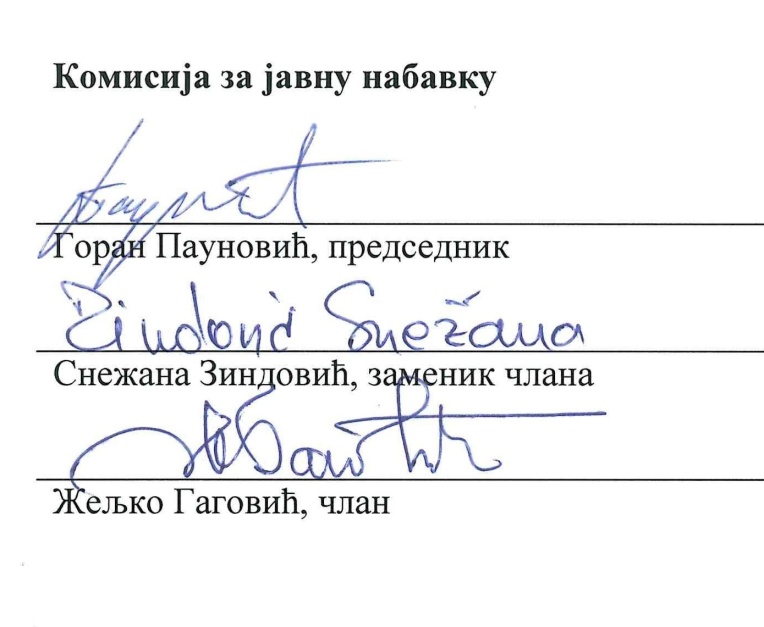 Матични број 17606590Шифра делатности84.13ПИБ103986571Број рачуна 840-963627-41Све финансијске обавезе према понуђачима се измирују преко Управе за трезор.Све финансијске обавезе према понуђачима се измирују преко Управе за трезор.Назив и адреса наручиоца Регулаторна агенција за електронске комуникације и поштанске услуге-РАТЕЛПалмотићева број 2, 11103 Београд ПАК 106306Интернет страница наручиоца http://www.ratel.rsВрста поступка Јавна набавка мале вредности Предмет јавне набавке Набавка услуга – ИСПИТИВАЊЕ СТЕПЕНА ЗАДОВОЉЕЊА ПОТРЕБА КОРИСНИКА ПОШТАНСКИХ УСЛУГАЦиљ поступка Поступак се спроводи ради закључења уговора о јавној набавци Контакт Жељко Гаговић: zeljko.gagovic@ratel.rs, факс  011/3232537 ОБАВЕЗНИ УСЛОВИОБАВЕЗНИ УСЛОВИОБАВЕЗНИ УСЛОВИ1.Понуђач је регистрован код надлежног органа, односно уписан у одговарајући регистар (Члан 75., став 1) Закона.2.Понуђач и његов законски заступник нису осуђивани за неко од кривичних дела као члан организоване криминалне групе, нису осуђивани за кривична дела против привреде, кривична дела против животне средине, кривично дело примања и давања мита, кривично дело преваре (Члан 75., став 2) Закона. 3.Понуђач је измирио доспеле порезе, доприносе и друге јавне дажбине, у складу са прописима Републике Србије или стране државе када има седиште на њеној територији (Члан 75.,став 4) Закона.ДОДАТНИ УСЛОВИ ДОДАТНИ УСЛОВИ ДОДАТНИ УСЛОВИ 1.Да располаже неопходним пословним капацитетом Под неопходним пословним капацитетом се подразумева да је понуђач поседује стандарде ISO 27001:2014 и ISO 20000:20112.Да располаже неопходним кадровским капацитетом.Под неопходним кадровским капацитетом подразумева се да понуђач има довољан број расположивих стручних кадрова за реализацују предмета набавке, односно да располаже са најмање 2 (два) запослена или ангажована лица, од којих је најмање 1 (један) доктор техничких наука, област саобраћај и транспорт, ужа научна област - поштански саобраћај и мреже и најмање 1 (један) дипломирани инжењер саобраћаја (одсек за ПТТ саобраћај), најмање 240 ЕСПБ бодова, који су у претходне 2 (две) године, рачунајући од дана објављивања Позива за подношење понуда, учествовали у изради у најмање 2 (два) пројекта, студије или анализе у области поштанских услуга.3.Да располаже неопходним техничким капацитетомПод неопходним техничким капацитетом се подразумева да понуђач располаже одговарајућим пословним простором и одговарајућом опремом за вршење услуге која је предмет набавке.ПОДАЦИ О ПОНУЂАЧУ ПОДАЦИ О ПОНУЂАЧУ Назив понуђача: Назив понуђача: Адреса понуђача: Адреса понуђача: Име особе за контакт: Име особе за контакт: e-mail за пријем поште (сагласно члану 20. Закона о јавним набавкама):e-mail за пријем поште (сагласно члану 20. Закона о јавним набавкама):Радно време (подаци о радним данима и радном времену) Радно време (подаци о радним данима и радном времену) Телефон: Телефон: Телефакс: Телефакс: Порески идентификациони број (ПИБ): Порески идентификациони број (ПИБ): Матични број: Матични број: Шифра делатности: Шифра делатности: Назив банке и број рачуна: Назив банке и број рачуна: Лице овлашћено за потписивање уговора: Лице овлашћено за потписивање уговора: Лице овлашћено за техничку подршку Лице овлашћено за техничку подршку Понуду дајем: (заокружити начин давања понуде и уписати податке под а) б) или в))Понуду дајем: (заокружити начин давања понуде и уписати податке под а) б) или в))Понуду дајем: (заокружити начин давања понуде и уписати податке под а) б) или в))Понуду дајем: (заокружити начин давања понуде и уписати податке под а) б) или в))А)  САМОСТАЛНОА)  САМОСТАЛНОА)  САМОСТАЛНОА)  САМОСТАЛНОБ)  СА ПОДИЗВОЂАЧЕМБ)  СА ПОДИЗВОЂАЧЕМБ)  СА ПОДИЗВОЂАЧЕМБ)  СА ПОДИЗВОЂАЧЕМНазив подизвођача:Адреса: Матични број: Порески идентификациони број (ПИБ): Име особе за контакт: Проценат укупне вредности набавке који ће извршити подизвођач: Део предмета набавке који ћеизвршити подизвођач: В)  КАО ЗАЈЕДНИЧКУ ПОНУДУВ)  КАО ЗАЈЕДНИЧКУ ПОНУДУВ)  КАО ЗАЈЕДНИЧКУ ПОНУДУВ)  КАО ЗАЈЕДНИЧКУ ПОНУДУНазив учесника у заједничкој  понуди:Адреса: Матични број: Порески идентификациони број (ПИБ): Име особе за контакт:Цене( РСД / EUR )УКУПНА ЦЕНА БЕЗ ПДВПДВ (......... %)  УКУПНА цена са ПДВ  Р. бр.НазивЦена без ПДВ(РСД / EUR)ПДВ(........ %)(РСД / EUR)Цена са ПДВ(РСД / EUR)1.Испитивање степена задовољења потреба корисника поштанских услуга 2.Остали зависни трошковиУКУПНА ЦЕНА БЕЗ ПДВ (1+2)(РСД / EUR)ПДВ (........%)  (РСД / EUR)Укупна цена са ПДВ (РСД / EUR)Р.бр.Назив пројекта/студије/анализеПериод реализацијеНазив наручиоца иконтакт телефон1.2....Р.бр.Назив пројекта/студије/анализеПериод реализацијеНазив наручиоца иконтакт телефон1.2....